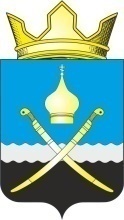 Российская ФедерацияРостовская область, Тацинский районМуниципальное образование «Михайловское сельское поселение» Администрация Михайловского сельского поселения __________________________________________________________________ПОСТАНОВЛЕНИЕ15 января 2018 года           № 4              х. МихайловОб утверждении муниципального заданиямуниципальным бюджетным учреждениям культуры Михайловского сельского поселения на 2018год и на плановый период2019 и 2020 годов    В соответствии с п.3 ст.69.2 Бюджетного  кодекса Российской Федерации, а так же во исполнение  Постановления  Администрации  Михайловского сельского поселения № 151 от 16 октября 2015 года  «О порядке формирования муниципального задания на оказание муниципальных услуг (выполнение работ) в отношении муниципальных  учреждений Михайловского сельского поселения и финансового обеспечения выполнения муниципального задания»ПОСТАНОВЛЯЮ:       1.Утвердить Муниципальное задание муниципальному бюджетному учреждению Михайловского сельского поселения «Михайловский сельский Дом культуры» на 2018 год и на плановый период 2019 и 2020 годов, согласно приложению 1 к настоящему постановлению.       2.Утвердить значение базового норматива затрат на оказание муниципальной услуги МБУ МСП «Михайловский СДК» на 2018 год и на плановый период 2019 и 2020 годов согласно приложению 2 к настоящему постановлению.      3. Установить, что размеры должностных окладов руководителей, специалистов и служащих, ставок заработной платы рабочих муниципальных учреждений Михайловского сельского поселения индексируются с 1 января 2018 года на 4,0 процента.      4. Контроль за исполнением постановления оставляю за собой.Глава АдминистрацииМихайловскогосельского поселения							Л.С.Присяжнюк